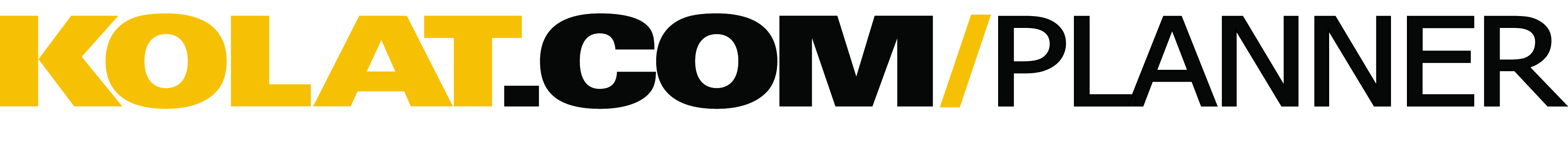 User Name:  Jonathan Lee
Coaching Background (level, year exp., etc.):  HS Coach former College Wrestler
Training Level:  High School
Wrestling Style:  Collegiate

Session Goal:  Conditioning, skill building, drilling, and improving wrestling

Approx. Warm-Up Time:  20 min
Warm-Up Design:JoggingForward rollsGables 35, 25, 15, 10, 5Stretching
Approx. Technique/Drilling Time:  30 min

Technique/Drilling Design:  Ankle Pick, drill 10 minutes, ankle pick to double, drill 10 minutes, outside stand up and drill for 10 minutes
(Note:  Clip links are not KOLAT.COM clip links)

​Clip 1 Used in Teaching URLhttps://m.youtube.com/watch?v=MpBTFoHLsEM
Clip 2 Used in Teaching URLhttps://m.youtube.com/watch?v=-tq00KliejA
Clip 3 Used in Teaching URLhttps://m.youtube.com/watch?v=VQH31oLfY4g
Clip 4 Used in Teaching URLhttps://m.youtube.com/watch?v=JwbjzoXYxjY

Approx. Live Wrestling:  20 min

Live Wrestling Design:  Groups of three 1 minute live on feet (2 in one out) for 10 minutes, top bottom out for 10 minutes

Approx. Conditioning Time:  25 min

Conditioning Design:  Gables 25, 15, 10, 5Monkey roles for 5 minLeap frog for 5 minMat sprints 5 minutesTotal Practice Time Approx. 90 MinutesCopyright © 2015 Kolat.com LLC